    HRVATSKA DEMOKRATSKA ZAJEDNICA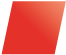 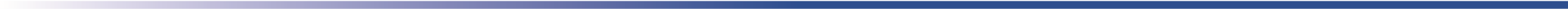 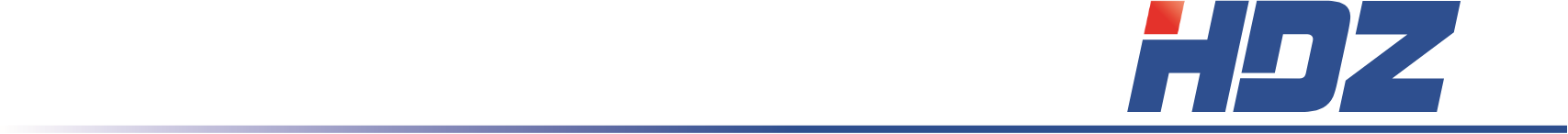                    OPĆINSKOIZBORNO POVJERENSTVO                   OPĆINE POSTIRA Na temelju članka 50. stavak 1. i članka 55. Pravilnika o unutarstranačkim izborima u Hrvatskoj demokratskoj zajednici – integralna verzija, Ur.broj: 05-20/768 od 19. listopada 2020. godine, Općinsko  izborno povjerenstvo HDZ-a Općine Postira na sjednici održanoj 20. studenoga 2020. godine, donijelo je: O D L U K Uo utvrđivanju pravovaljanih kandidatura zaizbor člana općinskog odbora općinske organizacije HDZ-a  općine Postira / za izaslanika na izbornoj skupštini općinske organizacije na izbornu skupštinu županijske organizacije HDZ-a Splitsko-dalmatinske županijeI.Utvrđuje se pravovaljanost kandidatura za izbor člana općinskog odbora Općinske organizacije HDZ-a Općine Postira / za izaslanika na izbornoj skupštini općinske organizacije na izbornu skupštinu županijske organizacije HDZ-a Splitsko-dalmatinske županijena izborima koji će se održati 22. studenoga 2020. godine., redoslijedom prema broju prikupljenih pravovaljanih potpisa potpore:za  članove  OO HDZ-a: BILIČIĆ ANDRIJA – 5 potpisa potporeBULJEVIĆ TONI – 5 potpisa potporeCEPERNIĆ MARIJO – 5 potpisa potporeGALETOVIĆ JANKO – 5 potpisa potporeGLAVINIĆ TONI – 5 potpisa potporeLUKIĆ NIKOLA – 5 potpisa potporeMARTINIĆ MARIO – 5 potpisa potporeMATULIĆ JURICA – 5 potpisa potporePETKOVIĆ NIKŠA – 5 potpisa potpore PULIŠELIĆ JOŠKO – 5 potpisa potporeVLAHOVIĆ TONČI – 5 potpisa potpore za izaslanika na izbornoj skupštini županijske organizacije HDZ-a Splitsko-dalmatinske županije : RADIĆ MARKO - 5 - potpisa potpore II.Kandidati će na kandidacijskoj listi i glasačkom listiću biti poredani abecednim redom. III.Ova Odluka će se objaviti na mrežnoj stranici www hdzst.com.  IV.Ova Odluka stupa na snagu danom donošenja.Ur.broj: 20/4Split, 20. studenoga 2020.PredsjednikOpćinskog  izbornog povjerenstva HDZ-aOpćina Postira Ivona Marović